JUST PUBLISHED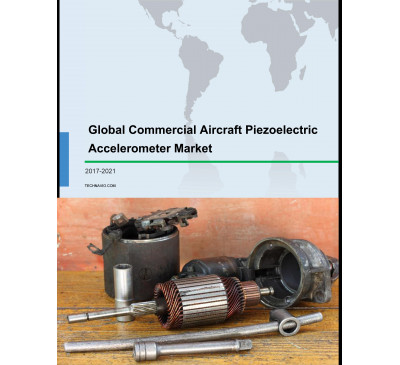 Global Commercial Aircraft Piezoelectric Accelerometer Market 2017-2021Sep 201771 pagesUSD 3500USD 2500Overview of the global commercial aircraft piezoelectric accelerometer market The turbulence inci...View Report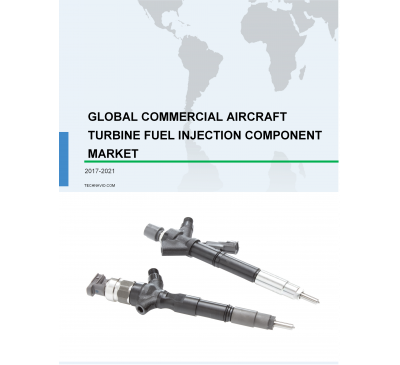 Global Commercial Aircraft Turbine Fuel Injection Component Market 2017-2021Aug 201775 pagesUSD 3500USD 2500Overview of the global commercial aircraft turbine fuel injection component market Research analy...View Report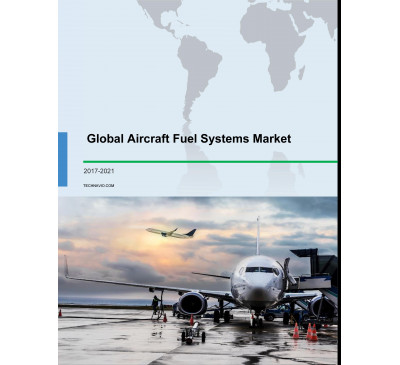 Global Aircraft Fuel Systems Market 2017-2021Aug 201769 pagesUSD 3500USD 2500Overview of the global aircraft fuel systems market Research analysis on the global aircraft fuel...View Report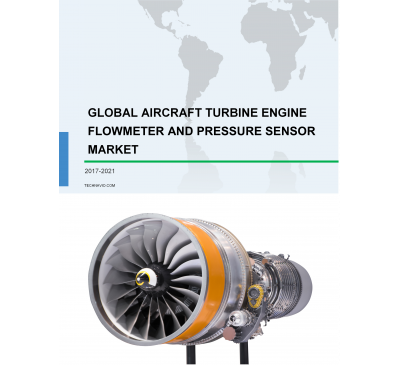 Global Aircraft Turbine Engine Flowmeter And Pressure Sensors Market 2017-2021Aug 201774 pagesUSD 3500USD 2500Overview of the global aircraft turbine engine flowmeter and pressure sensors market Research ana...View Report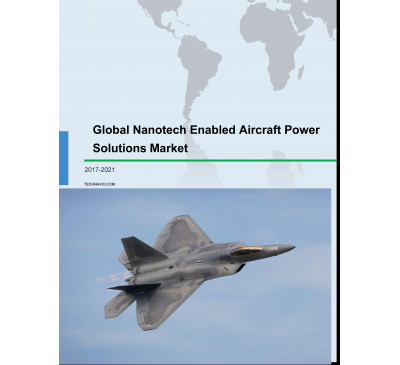 Global Nanotech-enabled Aircraft Power Solutions Market 2017-2021Aug 201764 pagesUSD 3500USD 2500Overview of the global nanotech-enabled aircraft power solutions market Technavio’s market resear...View Report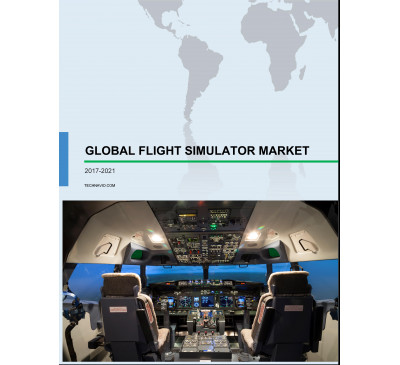 Global Flight Simulator Market 2017-2021Aug 201771 pagesUSD 3500USD 2500Overview of the global flight simulator market Technavio’s market research analysts predict that ...View Report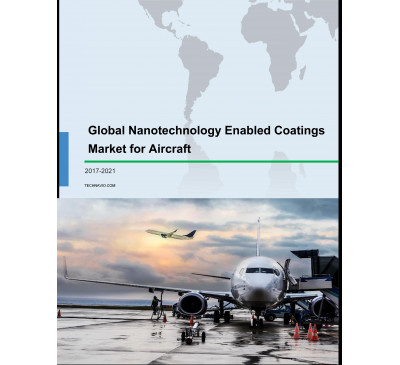 Global Nanotechnology Enabled Coatings For Aircraft Market 2017-2021Jul 201769 pagesUSD 3500USD 2500Overview of the global nanotechnology enabled coatings for aircraft market According to Technavio...View Report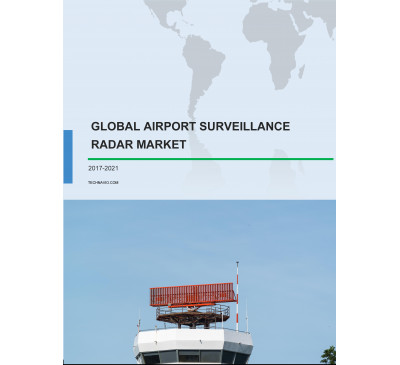 Global Airport Surveillance Radar Market 2017-2021Jun 201771 pagesUSD 3500USD 2500Overview of the global airport surveillance radar market Market research analysts at Technavio pr...View Report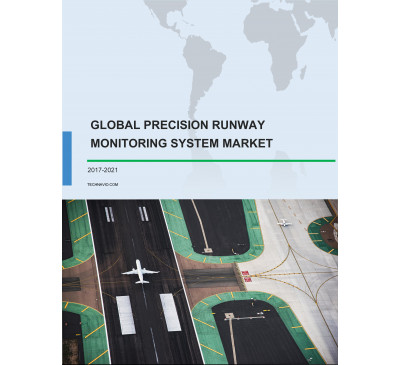 Global Precision Runway Monitoring (PRM) System Market 2017-2021May 201770 pagesUSD 3500USD 2500Overview of the global precision runway monitoring (PRM) system market Technavio’s market researc...View Report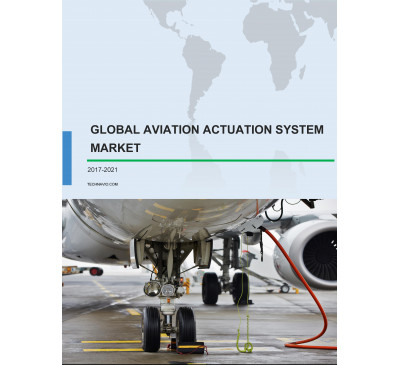 Global Aviation Actuation System Market 2017-2021May 201770 pagesUSD 3500USD 2500Overview of the global aviation actuation system market Technavio’s market research report predic...View Report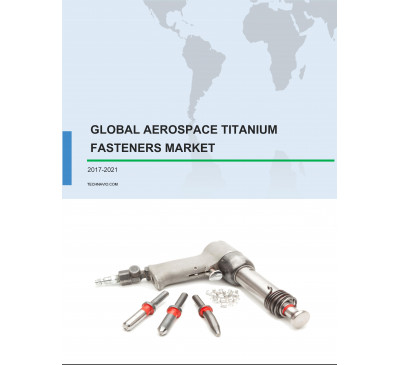 Global Aerospace Titanium Fasteners Market 2017-2021May 201770 pagesUSD 3500USD 2500Overview of the global aerospace titanium fasteners market Technavio’s market research report pre...View Report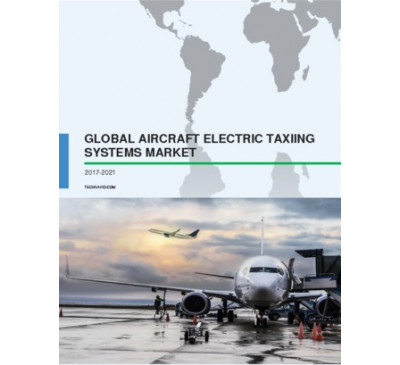 Global Aircraft Electric Taxiing Systems Market 2017-2021May 201770 pagesUSD 3500USD 2500Overview of the global aircraft electric taxiing systems market As per the Technavio’s market res...View Report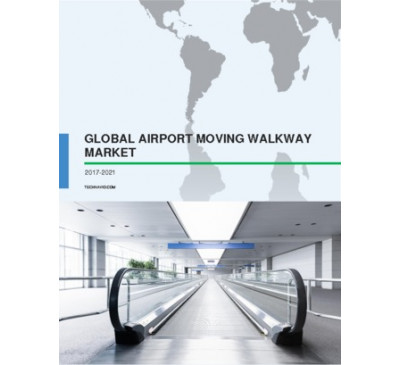 Global Airport Walkway Market 2017-2021May 201770 pagesUSD 3500USD 2500Overview of the global airport walkway market Technavio’s market research report predicts that th...View Report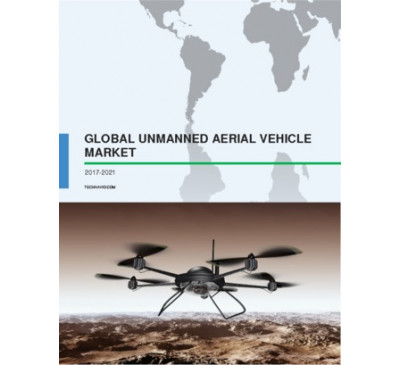 Global Unmanned Aerial Vehicle (UAV) Market 2017-2021Apr 201770 pagesUSD 3500USD 2500Overview of the global unmanned aerial vehicle (UAV) market Market research analysts at Technavio...View Report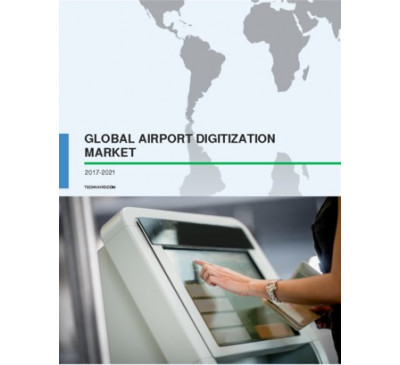 Global Airport Digitization Market 2017-2021Apr 201770 pagesUSD 3500USD 2500Overview of the global airport digitization market Technavio’s market research report predicts th...View Report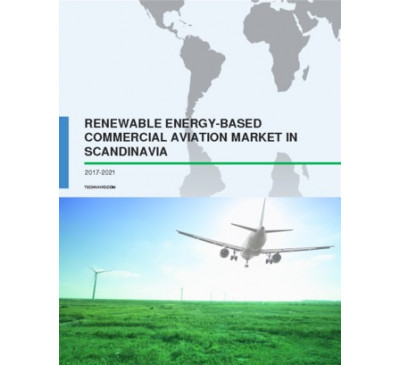 Renewable Energy-based Commercial Aviation Market In Scandinavia 2017-2021Apr 201770 pagesUSD 3500USD 2500Overview of the renewable energy-based commercial aviation market in Scandinavia Technavio’s mark...View Report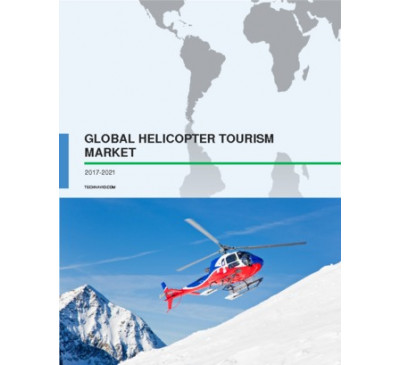 Global Helicopter Tourism Market 2017-2021Mar 201770 pagesUSD 3500USD 2500Overview of the global helicopter tourism market Technavio’s market research analyst pred.....View Report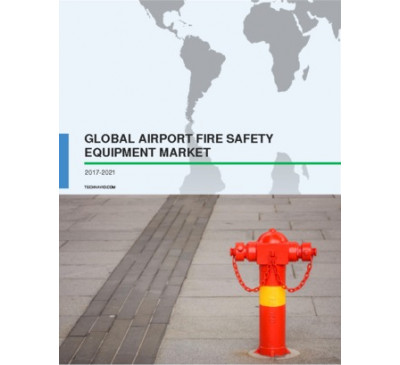 Global Airport Fire Safety Equipment Market 2017-2021Mar 201770 pagesUSD 3500USD 2500Overview of the global airport fire safety equipment market  Technavio’s market rese.....View Report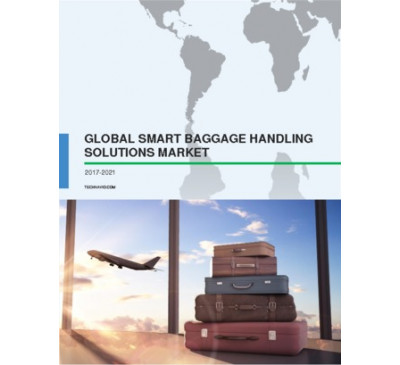 Global Smart Baggage Handling Solutions Market 2017-2021Mar 201770 pagesUSD 3500USD 2500Overview of the global smart baggage handling (SBH) solutions market Technavio’s market r.....View Report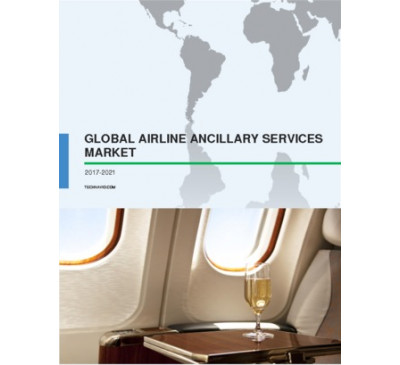 Global Airline Ancillary Services Market 2017-2021Mar 201770 pagesUSD 3500USD 2500Overview of the global airline ancillary services market    As per Technavio’s .....View Report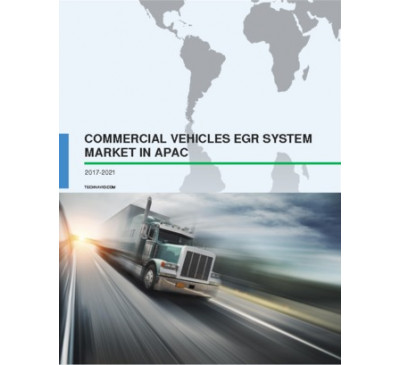 Commercial Vehicle EGR System Market In APAC 2017-2021Feb 201770 pagesUSD 3500USD 2500Overview of the commercial vehicle EGR system market in APAC Market research analysts at Technavi...View Report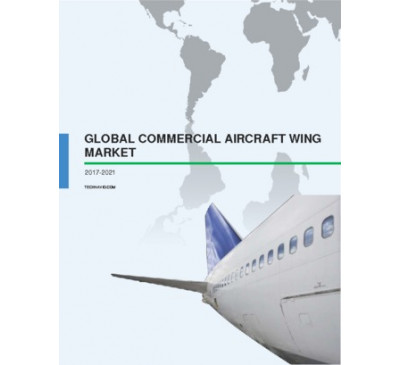 Global Commercial Aircraft Wing Market 2017-2021Feb 201780 pagesUSD 3500USD 2500Overview of the global commercial aircraft wing market According to the market research analyst...View Report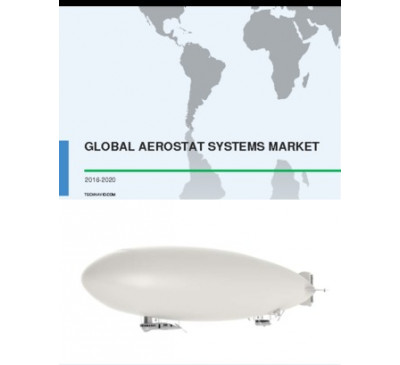 Global Aerostat Systems Market 2016-2020Dec 201663 pagesUSD 2500USD 2375Overview of the global aerostat systems market The global aerostat systems market is anticipate...View Report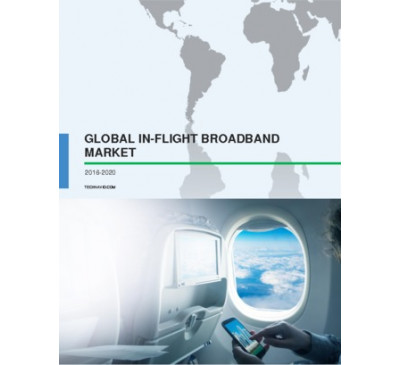 Global In-flight Broadband Market 2016-2020Dec 201656 pagesUSD 2500USD 2375Overview of the global in-flight broadband market Technavio’s market research analyst pre.....View Report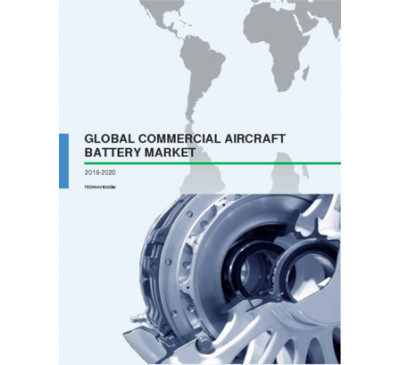 Global Commercial Aircraft Battery Market 2016-2020Dec 201658 pagesUSD 2500USD 2375Overview of the global commercial aircraft battery market Technavio’s market research ana.....View Report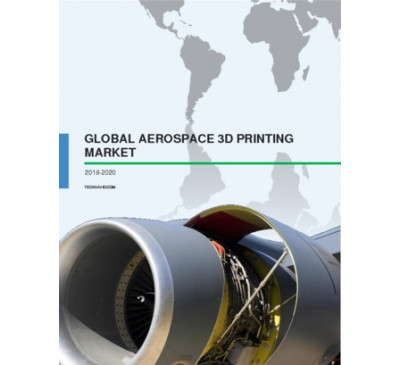 Global Aerospace 3D Printing Market 2016-2020Nov 201657 pagesUSD 2500USD 2375Overview of the global aerospace 3D printing market The global aerospace 3D printing market is ...View Report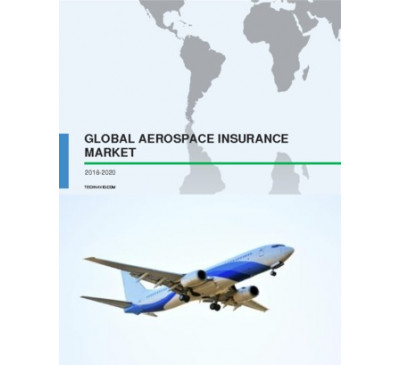 Global Aerospace Insurance Market 2016-2020Nov 201659 pagesUSD 2500USD 2375Overview of the global aerospace insurance market Technavio’s market research analyst pre.....View Report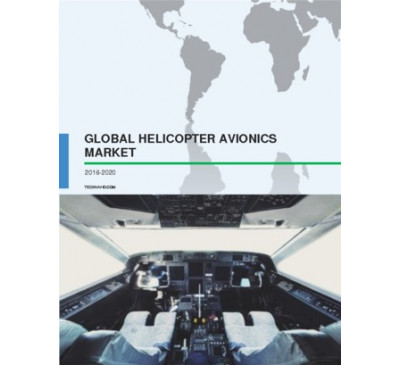 Global Helicopter Avionics Market 2016-2020Nov 201658 pagesUSD 2500USD 2375Overview of the global helicopter avionics market Technavio’s market research analyst pre.....View Report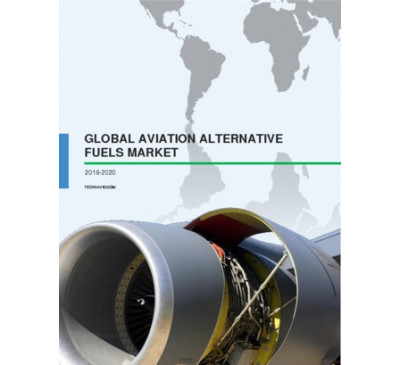 Global Aviation Alternative Fuels Market 2016-2020Nov 201660 pagesUSD 2500USD 2375Global market outlook for aviation alternative fuels The global aviation alternative fuels mark...View Report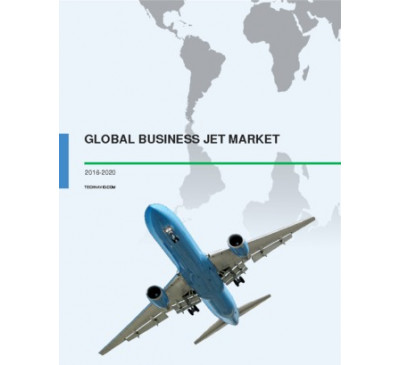 Global Business Jet Market 2016-2020Nov 201661 pagesUSD 2500USD 2375Overview of the global business jet market In terms of revenue, the global market for business ...View Report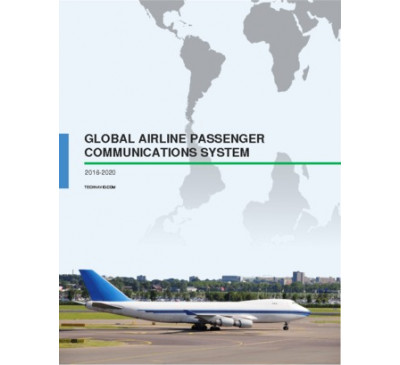 Global Airline Passenger Communications System Market 2016-2020Oct 201657 pagesUSD 2500USD 2375Overview of the global airline passenger communications system market Technavio’s marke.....View Report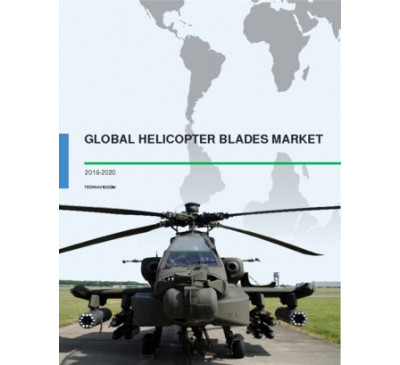 Global Helicopter Blades Market 2016-2020Oct 201665 pagesUSD 2500USD 2375Overview of the global helicopter blades market Technavio’s market research analyst predicts the g...View Report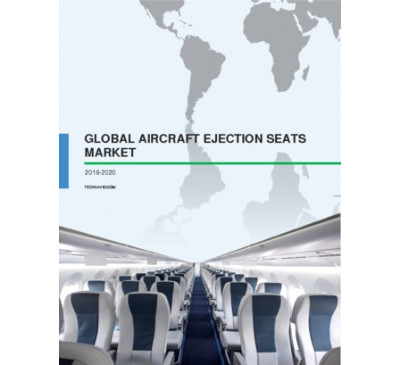 Global Aircraft Ejection Seats Market 2016-2020Sep 201663 pagesUSD 2500USD 2375Overview of the global aircraft ejection seats market Technavio’s market research analyst predicts...View Report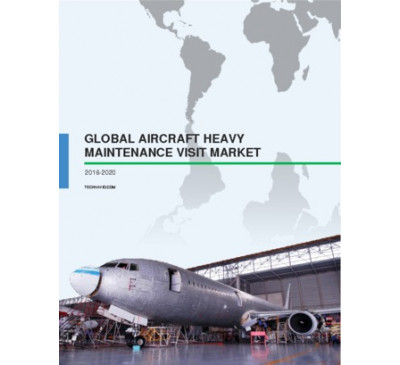 Global Aircraft Heavy Maintenance Visit Market 2016-2020Sep 201667 pagesUSD 2500USD 2375Overview of the aircraft heavy maintenance visit (HMV) market Market research analysts at Technavi...View Report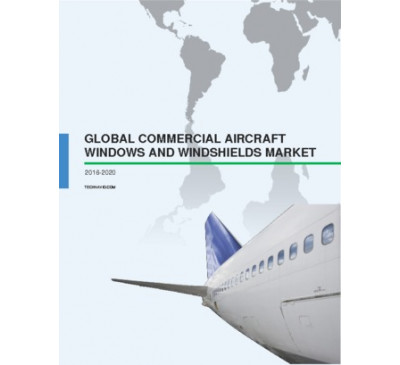 Global Commercial Aircraft Windows And Windshields Market 2016-2020Sep 201662 pagesUSD 2500USD 2375Overview of the global commercial aircraft windows and windshield market Aircraft manufacturers an...View Report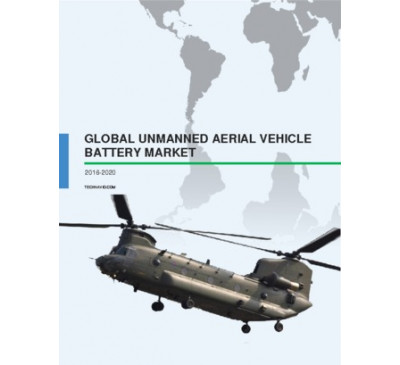 Global Unmanned Aerial Vehicle Battery Market 2016-2020Sep 201664 pagesUSD 2500USD 2375Overview of the global unmanned aerial vehicle (UAV) battery market Technavio’s market research an...View Report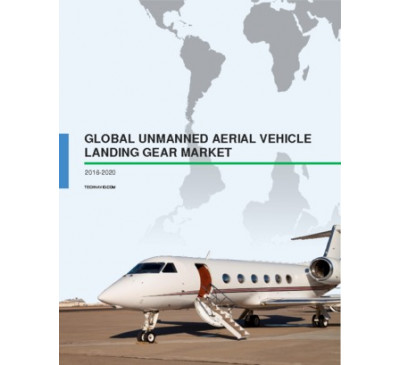 Global Unmanned Aerial Vehicle Landing Gear Market 2016-2020Sep 201663 pagesUSD 2500USD 2375Global outlook of unmanned aerial vehicle (UAV) landing gear market Technavio’s market research an...View Report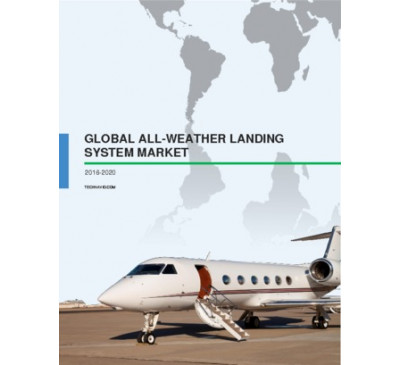 Global All-Weather Landing System Market 2016-2020Aug 201662 pagesUSD 2500USD 2250Overview of the global all-weather landing systems market Technavio’s market research analyst pred...View Report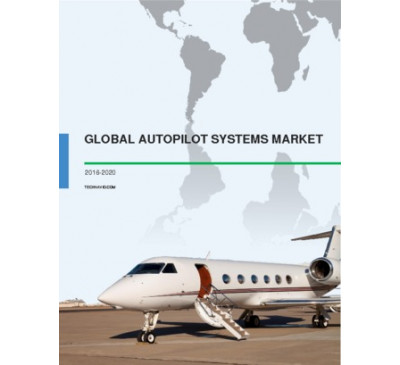 Global Autopilot Systems Market 2016-2020Aug 201658 pagesUSD 2500USD 2250Outlook of the global autopilot systems market Technavio’s market research analyst predicts that t...View Report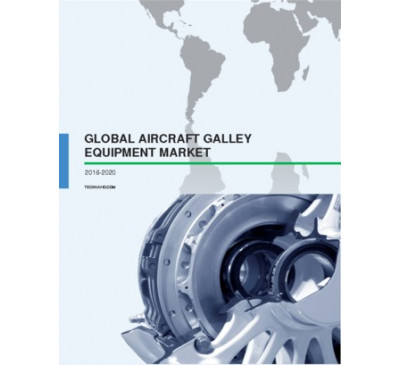 Global Aircraft Galley Equipment Market 2016-2020Aug 201660 pagesUSD 2500USD 2250Overview of the global aircraft galley equipment market According to Technavio’s market research a...View Report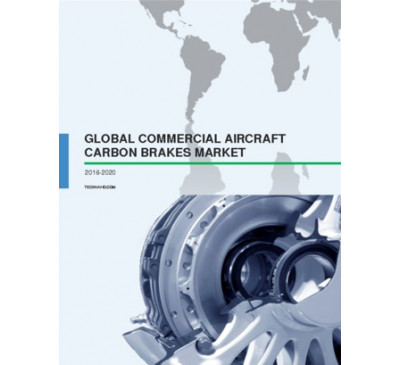 Global Commercial Aircraft Carbon Brakes Market 2016-2020Aug 201657 pagesUSD 2500USD 2250Outlook of the global commercial aircraft carbon brakes market According to Technavio’s market res...View Report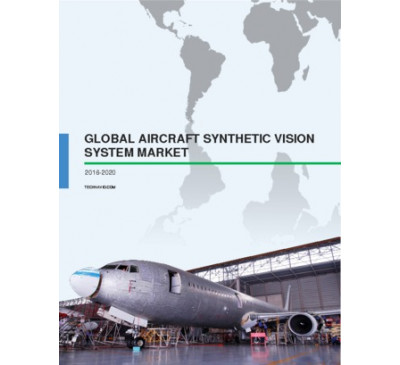 Global Aircraft Synthetic Vision System Market 2016-2020Aug 201660 pagesUSD 2500USD 2250Overview of the global aircraft synthetic vision system (SVS) market Technavio’s market research a...View Report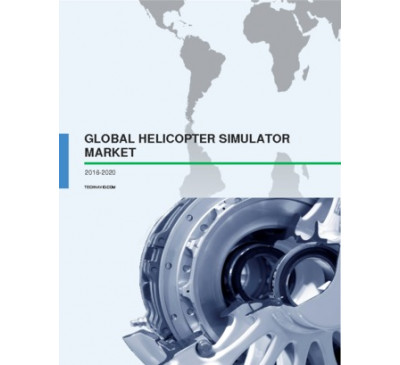 Global Helicopter Simulator Market 2016-2020Jul 201666 pagesUSD 2500USD 2250Overview of the global helicopter simulator market Technavio’s market research analyst predicts th...View Report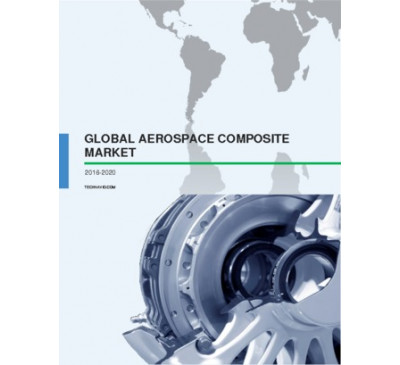 Global Aerospace Composite Market 2016-2020Jul 201659 pagesUSD 2500USD 2250Overview of the global aerospace composite market Technavio’s market research analyst predicts the...View Report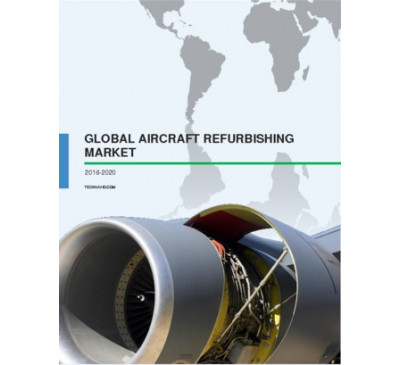 Global Aircraft Refurbishing Market 2016-2020Jul 201668 pagesUSD 2500USD 2250Overview of the global aircraft refurbishing market Technavio’s market research analyst predicts t...View Report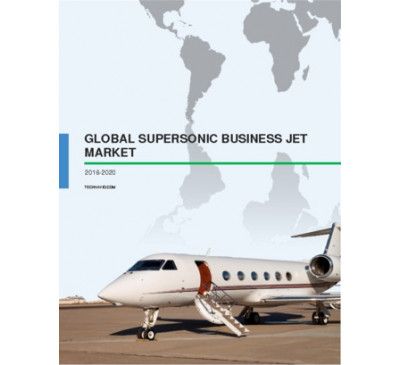 Global Supersonic Business Jet Market 2016-2020Jun 201649 pagesUSD 2500USD 2250Outlook of the global supersonic business jet market Extensive research carried out by the analyst...View Report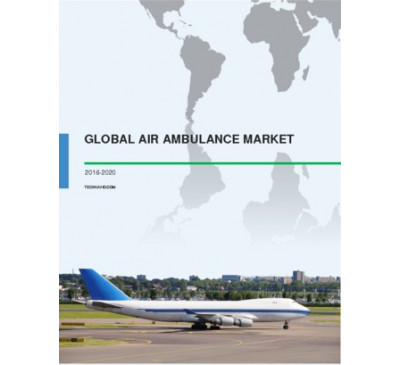 Global Air Ambulance Market 2016-2020Jun 201666 pagesUSD 2500USD 2250Overview of the global air ambulance market Technavio’s market research analyst predicts the globa...View Report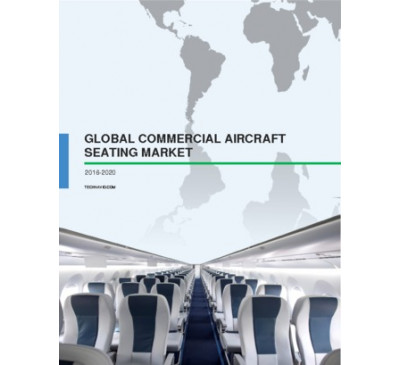 Global Commercial Aircraft Seating Market 2016-2020Jun 201670 pagesUSD 2500USD 2250Overview of the global commercial aircraft seating market Technavio’s market research analysts hav...View Report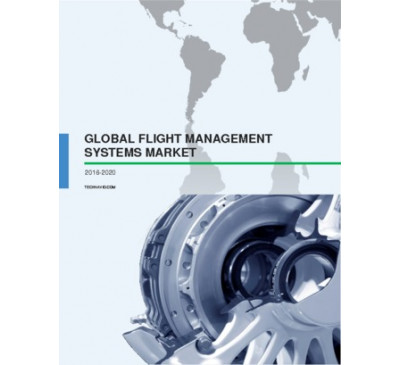 Global Flight Management Systems Market 2016-2020May 201661 pagesUSD 2500USD 2250Overview of the FMS market Extensive research carried out by the analysts at Technavio has shown t...View Report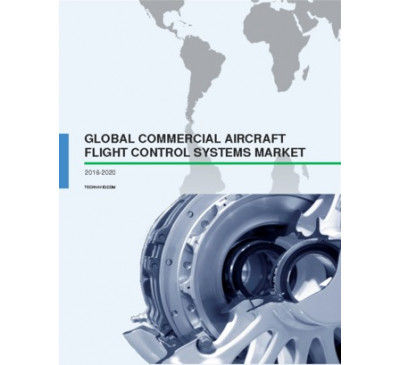 Global Commercial Aircraft Flight Control Systems Market 2016-2020May 201672 pagesUSD 2500USD 2250Overview of the commercial aircraft flight control systems (FCS) market The commercial aircraft fl...View Report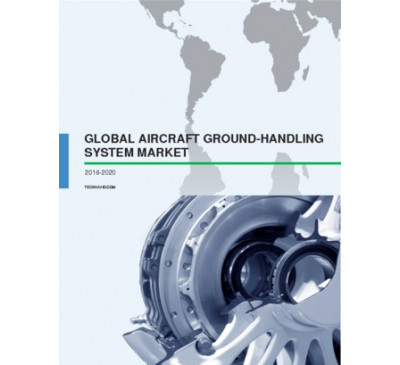 Global Aircraft Ground-Handling System Market 2016-2020May 201666 pagesUSD 2500USD 2250Overview of the global aircraft ground-handling system market Market research analysts at Technavi...View Report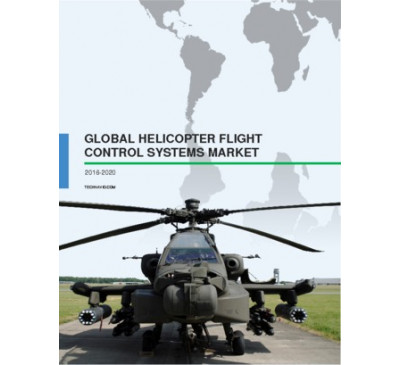 Global Helicopter Flight Control Systems Market 2016-2020May 201656 pagesUSD 2500USD 2250Overview of the global helicopter flight control systems (FCS) market Technavio’s market research ...View Report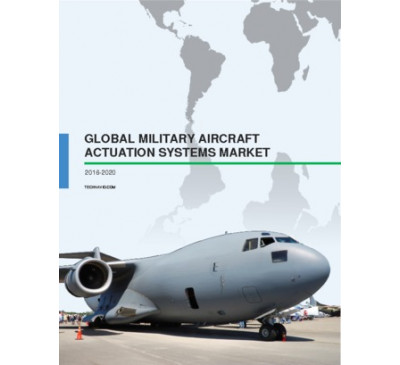 Global Military Aircraft Actuation Systems Market 2016-2020May 201678 pagesUSD 2500USD 2250Outlook of the global military aircraft actuation systems market According to the analysts at Tech...View Report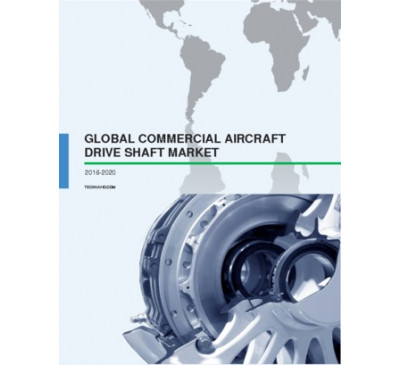 Global Commercial Aircraft Drive Shaft Market 2016-2020May 201661 pagesUSD 2500USD 2250Outlook of the global commercial aircraft drive shaft market Technavio’s market research analyst p...View Report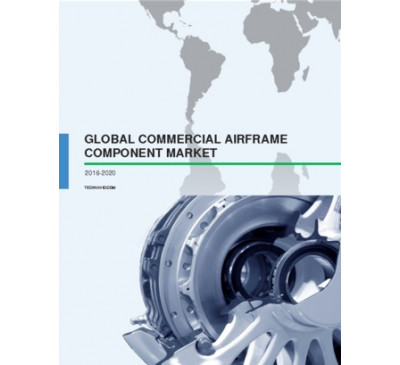 Global Commercial Airframe Component Market 2016-2020May 201667 pagesUSD 2500USD 2250Overview of the global commercial airframe component market Technavio’s market research analyst pr...View Report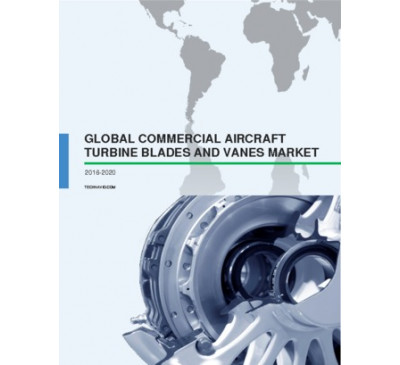 Global Commercial Aircraft Turbine Blades And Vanes Market 2016-2020May 201658 pagesUSD 2500USD 2250Outlook of the commercial aircraft turbine blades and vanes market Technavio’s market research ana...View Report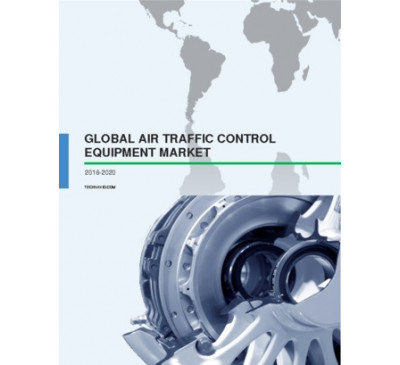 Global Air Traffic Control Equipment Market 2016-2020May 201658 pagesUSD 2500USD 2250Overview of the global air traffic control (ATC) equipment market According to the analysts at Tec...View Report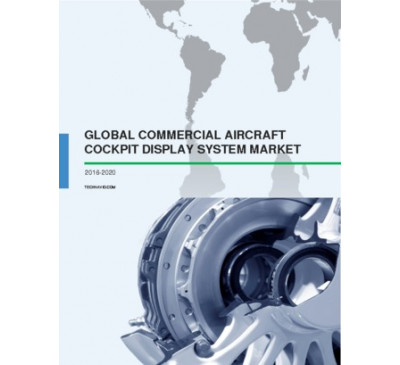 Global Commercial Aircraft Cockpit Display System Market 2016-2020May 201678 pagesUSD 2500USD 2250Outlook of the global commercial aircraft cockpit display system (CDS) market The global commercia...View Report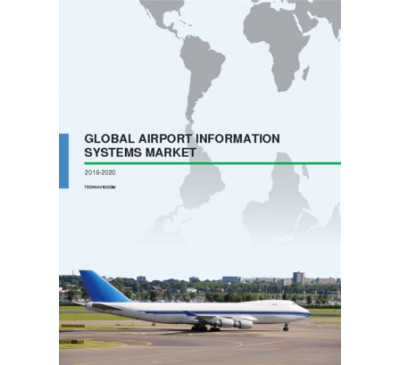 Global Airport Information Systems Market 2016-2020Apr 201688 pagesUSD 2500USD 2250Outlook of the airport information systems (AIS) market Technavio’s market research analysts have ...View Report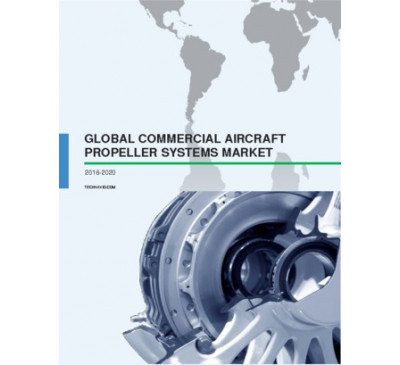 Global Commercial Aircraft Propeller Systems Market 2016-2020Apr 201655 pagesUSD 2500USD 2250Outlook of the global commercial aircraft propeller systems market Technavio’s market research ana...View Report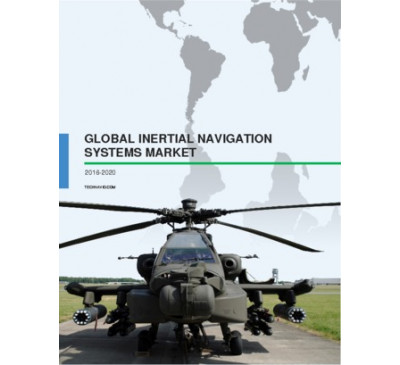 Global Inertial Navigation Systems Market 2016-2020Apr 201665 pagesUSD 2500USD 2250Overview of the Inertial Navigation Systems (INS) Market Technavio’s market research analysts have...View Report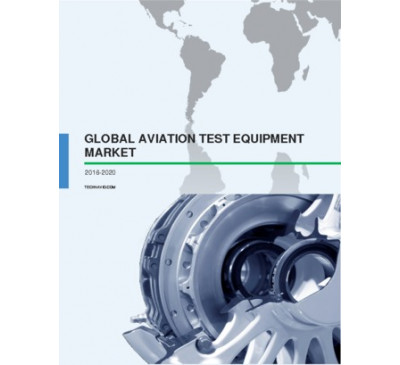 Global Aviation Test Equipment Market 2016-2020Mar 201676 pagesUSD 2500USD 2250Outlook of the aviation test equipment market Extensive research by the analysts at Technavio show...View Report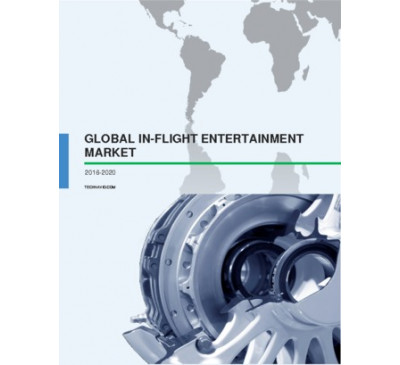 Global In-Flight Entertainment Market 2016-2020Mar 201669 pagesUSD 2500USD 2250Outlook of the in-flight entertainment (IFE) market Extensive research carried out by the analysts...View Report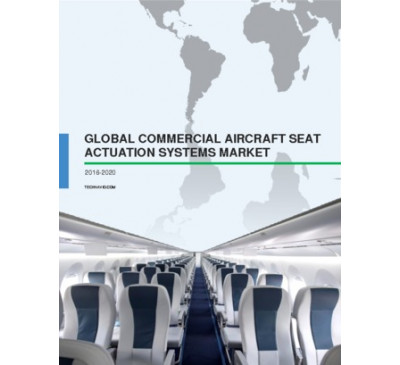 Global Commercial Aircraft Seat Actuation Market 2016-2020Feb 201663 pagesUSD 2500USD 2250Outlook of the global commercial aircraft seat actuation market Aircraft seat actuation systems pr...View Report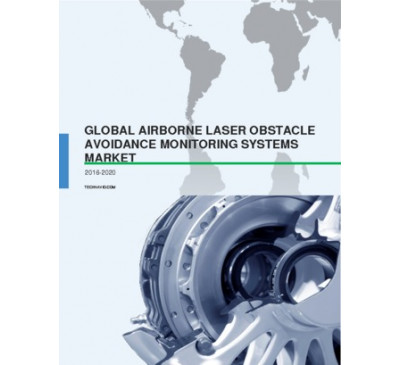 Global Airborne Laser Obstacle Avoidance Monitoring Systems Market 2016-2020Feb 201657 pagesUSD 2500USD 2250Overview of the global airborne laser obstacle avoidance monitoring systems market The global mark...View Report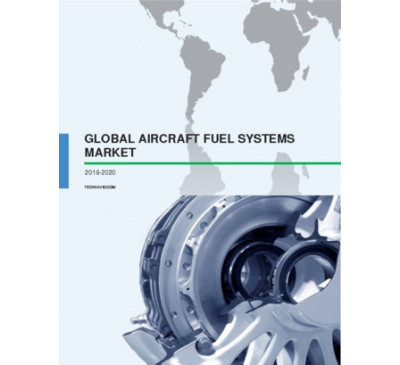 Global Aircraft Fuel Systems Market 2016-2020Feb 201670 pagesUSD 2500USD 2250Outlook of the global aircraft fuel systems market A fuel system allows the fuel to pass to the au...View Report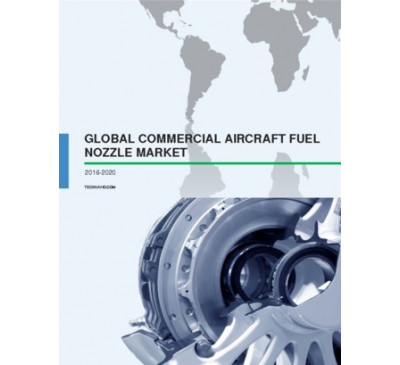 Global Commercial Aircraft Fuel Nozzle Market 2016-2020Feb 201661 pagesUSD 2500USD 2250Outlook of the global commercial aircraft fuel nozzle market Technavio’s market research analyst p...View Report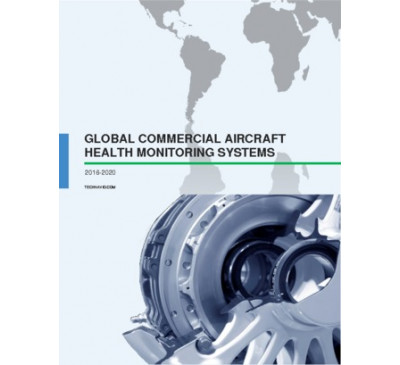 Global Commercial Aircraft Health Monitoring Systems Market 2016-2020Jan 201669 pagesUSD 2500USD 2250Market outlook of commercial aircraft health monitoring systems Technavio’s research analyst predi...View Report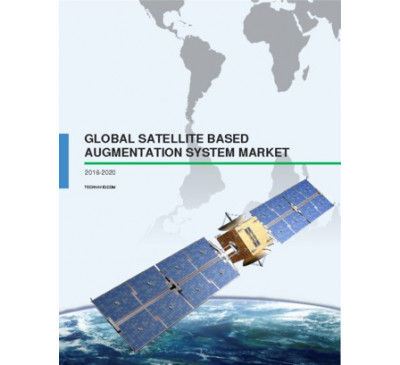 Global Satellite-Based Augmentation Systems 2016-2020Jan 201678 pagesUSD 2500USD 2250Market outlook of global satellite-based augmentation system Technavio’s research analyst estimate...View Report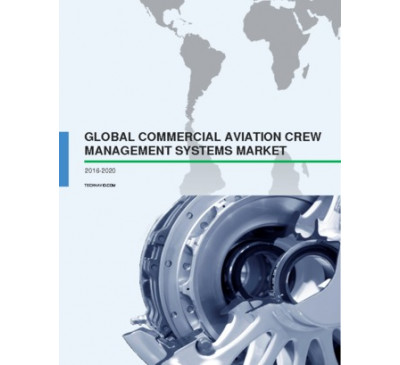 Global Commercial Aviation Crew Management Systems Market 2016-2020Jan 201658 pagesUSD 2500USD 2250Market overview of commercial aviation crew management systems Technavio’s market research analyst...View Report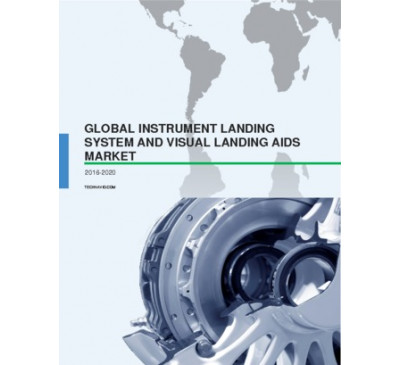 Global Instrument Landing System And Visual Landing Aids Market 2016-2020Jan 201672 pagesUSD 2500USD 2250Market outlook of instrument landing system and visual landing aids Technavio’s market research an...View Report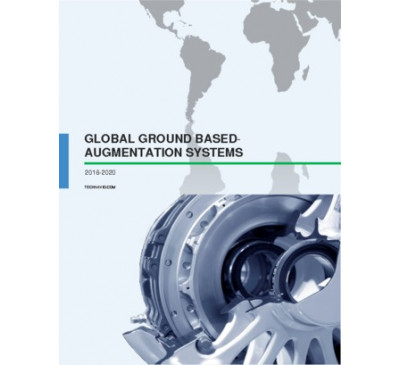 Global Ground-Based Augmentation Systems 2016-2020Jan 201670 pagesUSD 2500USD 2250Market outlook of the global ground-based augmentation system market The global market for ground-...View Report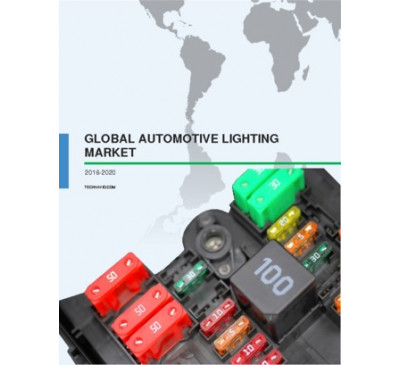 Global Automotive Lighting Market 2016-2020Dec 201577 pagesUSD 2500USD 2250Market outlook of the automotive lighting market Technavio’s market research analyst predicts the...View Report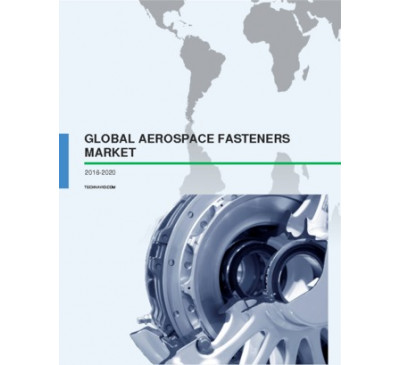 Global Aerospace Fasteners Market 2016-2020Nov 201563 pagesUSD 2500USD 2250Market outlook of aerospace fasteners Technavio’s market research analysts expect the global aeros...View Report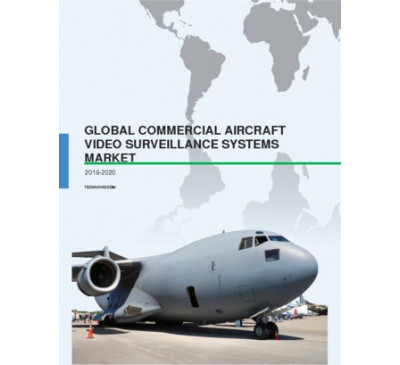 Global Commercial Aircraft Video Surveillance Systems Market 2016-2020Nov 201557 pagesUSD 2500USD 2250Market outlook of the global commercial aircraft video surveillance systems market Technavio’s mar...View Report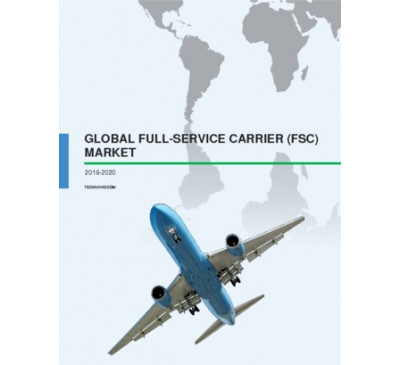 Global Full-Service Carrier Market 2016-2020Nov 201568 pagesUSD 2500USD 2250Outlook of the full-service carrier market Technavio’s research analyst predicts the full-service ...View Report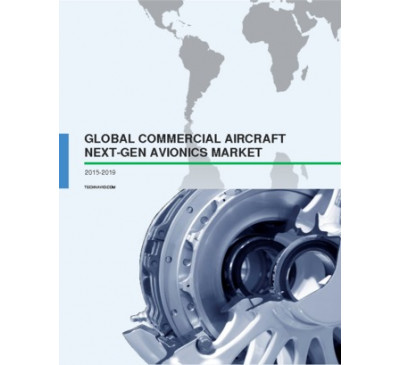 Global Commercial Aircraft Next-Gen Avionics Market 2015-2019Nov 201572 pagesUSD 2500USD 2250About nextgen avionics Next-generation avionics are electronic equipment incorporated in aircraft...View Report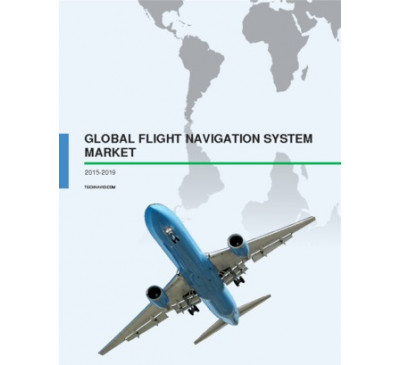 Global Flight Navigation System Market 2015-2019Nov 201563 pagesUSD 2500USD 2250Market outlook of flight navigation systems Latest avionics systems and accurate flight navigation...View Report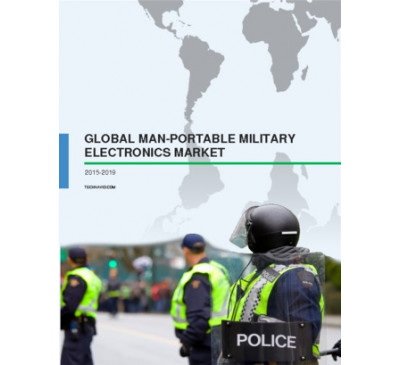 Global Man Portable Military Electronics Market 2015-2019Nov 201564 pagesUSD 2500USD 2250About man portable military electronics Man portable military electronic systems include mobile c...View Report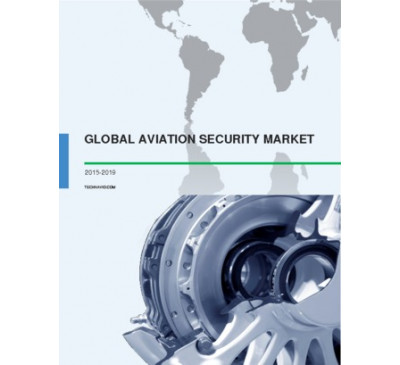 Global Aviation Security Market 2015-2019Oct 201566 pagesUSD 2500USD 2250Market overview of the global aviation security Over the years, airports all over the globe have m...View Report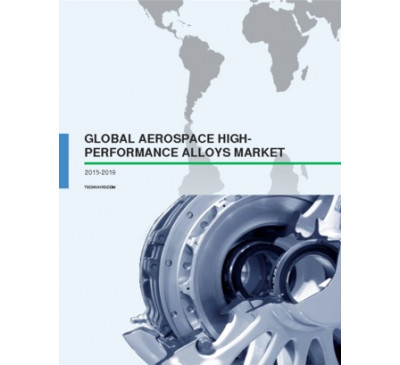 Global Aerospace High Performance Alloys Market 2015-2019Oct 201560 pagesUSD 2500USD 2250About high performance alloys (HPAs) HPAs are alloys used in extremely high temperature applicati...View Report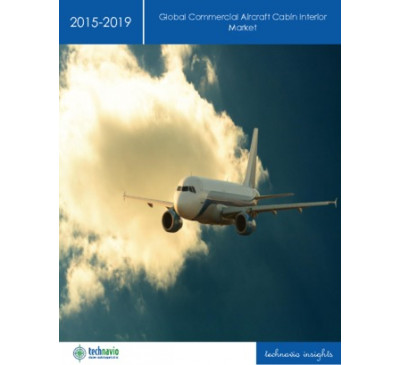 Global Commercial Aircraft Cabin Interiors Market: Forecast Until 2019Aug 201569 pagesUSD 2500USD 2000Key growth drivers for commercial aircraft cabin interiors market A key factor that fuels the de...View Report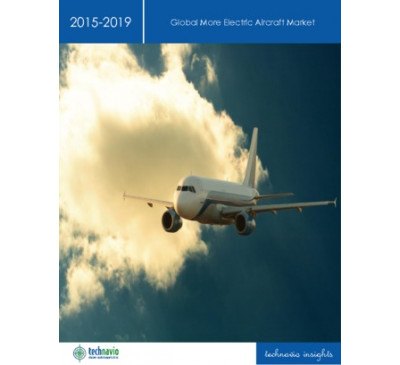 Global More Electric Aircraft Market 2015-2019Aug 201571 pagesUSD 2500USD 2000About More Electric Aircraft More electric aircrafts are advanced next generation aircrafts that ...View Report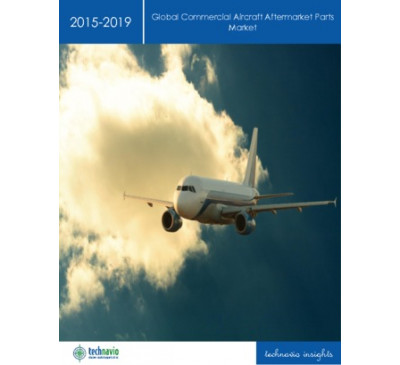 Global Commercial Aircraft Aftermarket Parts Market 2015-2019Jul 201578 pagesUSD 2500USD 2000Market overview of the commercial aircraft aftermarket parts market In 2014, the market size of ...View Report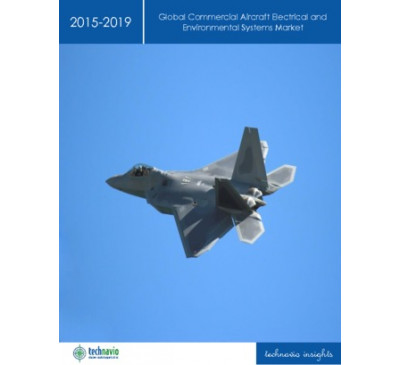 Global Commercial Aircraft Electrical And Environmental Systems Market 2015-2019Jul 201587 pagesUSD 2500USD 2000About Aircraft Electrical and Environmental Systems Aircraft electrical systems generate, regulat...View Report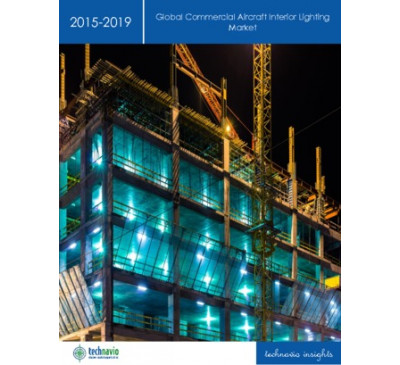 Global Commercial Aircraft Interior Lighting Market 2015-2019Jul 201571 pagesUSD 2500USD 2000About Commercial Aircraft Interior Lighting Aircraft interior lighting systems are one of the key...View Report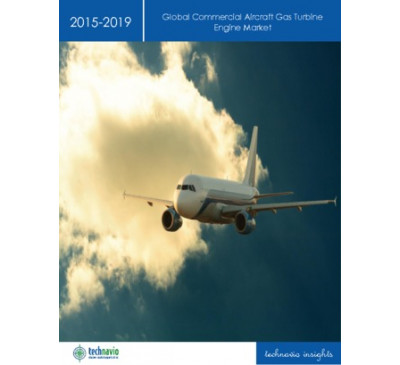 Global Commercial Aircraft Gas Turbine Engine Market 2015-2019Jul 201583 pagesUSD 2500USD 2000About Aircraft Engines Aircraft are either powered by piston engines or gas turbine engines. Gas ...View Report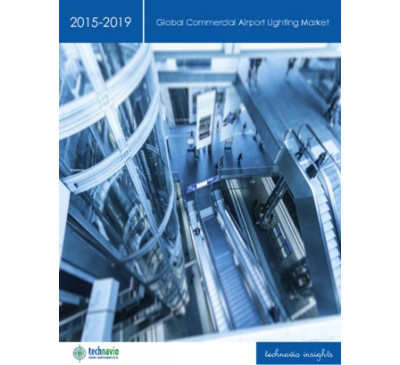 Commercial Airport Lighting Market: Global Trends & Forecast 2015-2019Jul 201557 pagesUSD 2500USD 2000.....View Report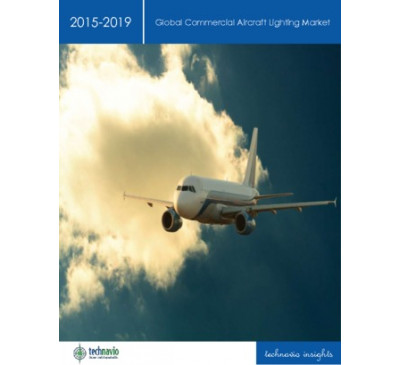 Global Commercial Aircraft Lighting Market 2015-2019Jul 201558 pagesUSD 2500USD 2000About Commercial Aircraft Lighting Aircraft lighting systems are a key component of an aircraft. ...View Report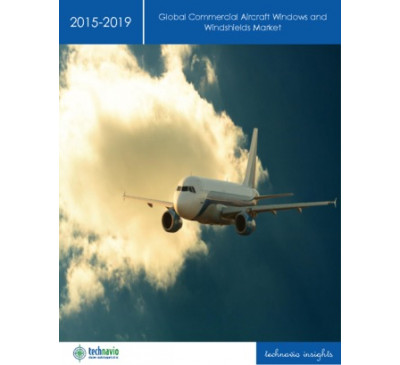 Global Commercial Aircraft Windows And Windshields Market 2015-2019Jul 201570 pagesUSD 2500USD 2000About Aircraft Windows and Windshields Windows and windshields of aircraft are designed for viewi...View Report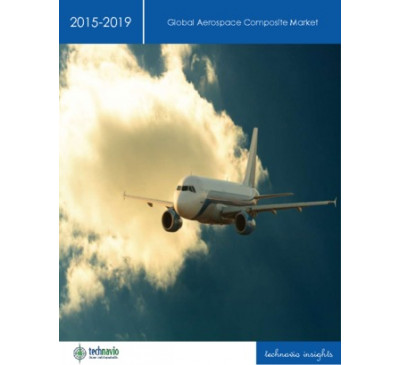 Global Aerospace Composite Market 2015-2019Apr 201571 pagesUSD 2500USD 2000About Aerospace Composite Composites are a combination of two or more materials, with physical or...View Report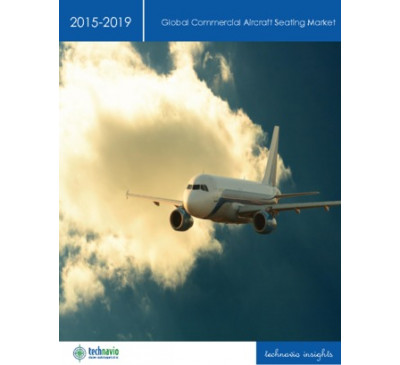 Global Commercial Aircraft Seating Market 2015-2019Mar 201574 pagesUSD 2500USD 2000About Commercial Aircraft Seating An aircraft seat often consists of adjustable headrests, electr...View Report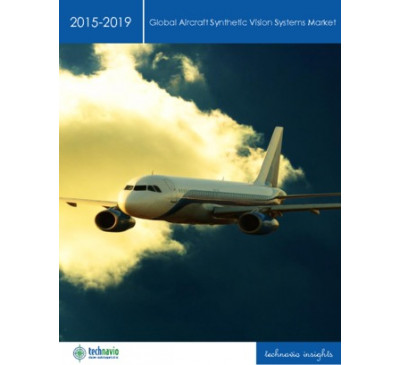 Global Aircraft Synthetic Vision System Market 2015-2019Mar 201571 pagesUSD 2500USD 2000About Aircraft Synthetic Vision System Aircraft SVS uses the database of terrains, runways, obsta...View Report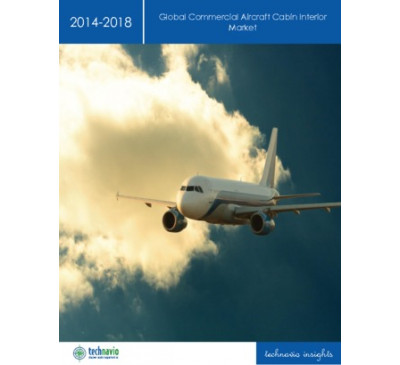 Global Commercial Aircraft Cabin Interior Market 2014-2018Dec 201462 pagesUSD 2500USD 2000About Commercial Aircraft Cabin Interior The interior of an aircraft cabin consists of lights, I...View Report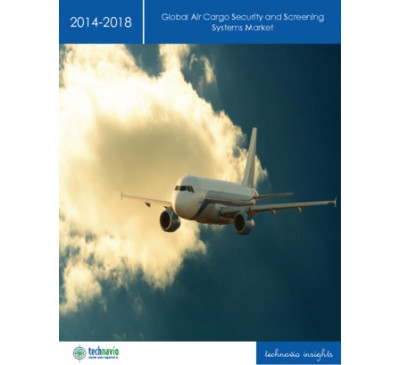 Global Air Cargo Security And Screening Systems Market 2014-2018Oct 201452 pagesUSD 2500USD 2000About Air Cargo Security and Screening Systems An increase in global air cargo traffic has resul...View Report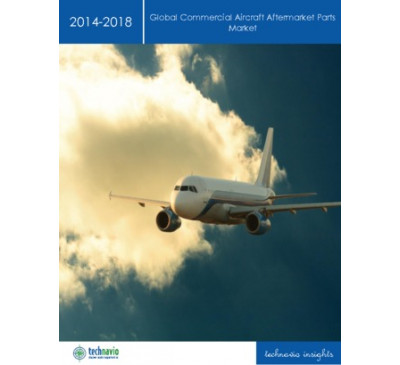 Global Commercial Aircraft Aftermarket Parts Market 2014-2018Sep 201466 pagesUSD 2500USD 2000About Commercial Aircraft Aftermarket Parts Market Aircraft aftermarket parts are mainly used in...View Report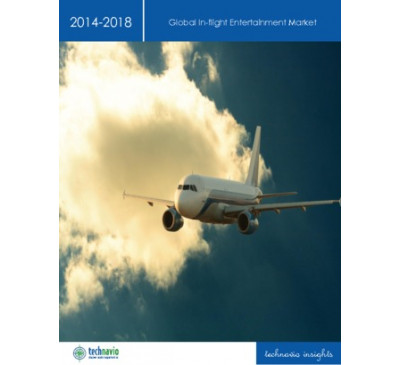 Global In-flight Entertainment Market 2014-2018Aug 201461 pagesUSD 2500USD 2000IFE systems provide entertainment to aircraft passengers in the form of movies, music, and games....View Report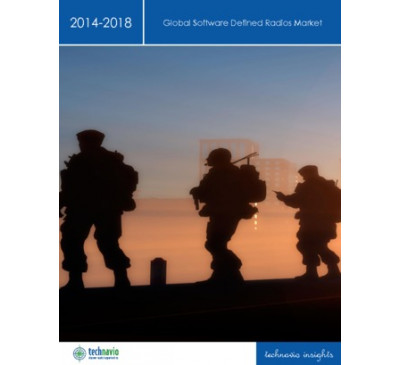 Global Software Defined Radios Market 2014-2018May 201448 pagesUSD 2500USD 2000About Software Defined Radios SDR refers to those types of user radios which, with the help of s...View Report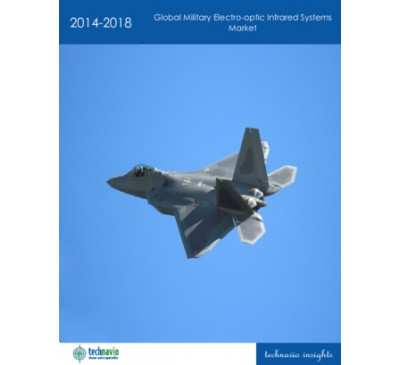 Global Military Electro-optic Infrared Systems Market 2014-2018Apr 201459 pagesUSD 2500USD 2000About Military Electro Optical Infrared Systems EO/IR systems are one of the important systems ...View Report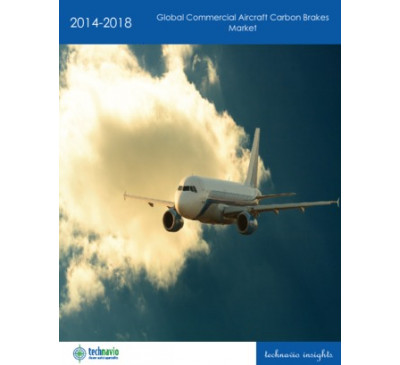 Global Commercial Aircraft Carbon Brakes Market 2014-2018Apr 201453 pagesUSD 2500USD 2000About Carbon Brakes Currently, lightweight and fuel-efficient aircraft are in demand. Aircraft m...View Report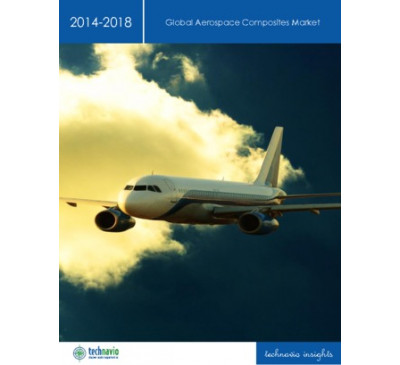 Global Aerospace Composites Market 2014-2018Mar 201452 pagesUSD 2500USD 2000TechNavio’s analysts forecast the Global Aerospace Composites market will grow at a CAGR of 11.85 p...View Report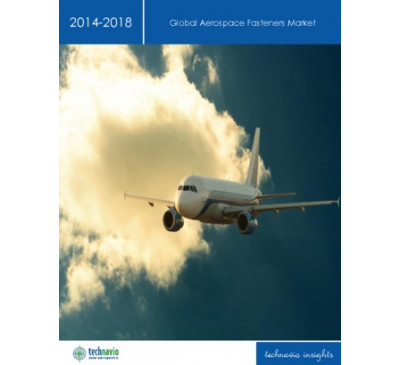 Global Aerospace Fasteners Market 2014-2018Feb 201448 pagesUSD 2500USD 2000TechNavio's analysts forecast the Global Aerospace Fasteners market to grow at a CAGR of 7.75 perce...View Report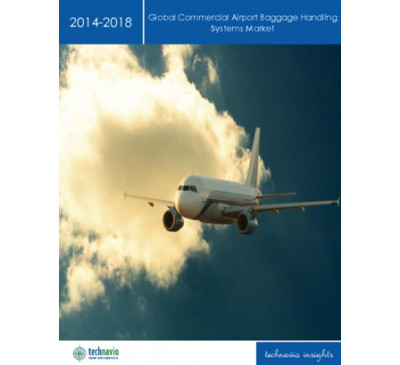 Global Commercial Airport Baggage Handling Systems Market 2014-2018Feb 201458 pagesUSD 2500USD 2000TechNavio’s analysts forecast the Global Commercial Airport Baggage Handling Systems market will gr...View Report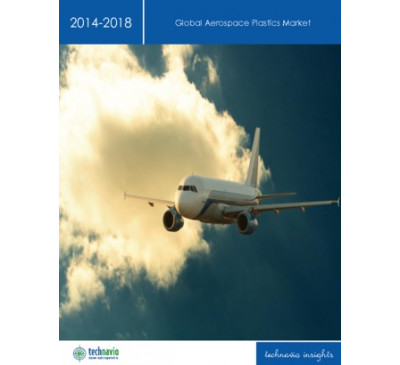 Global Aerospace Plastics Market 2014-2018Jan 201447 pagesUSD 2500USD 2000TechNavio's analysts forecast the Global Aerospace Plastics market to grow at a CAGR of 8.04 percen...View Report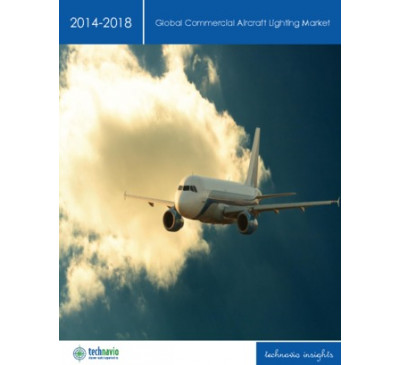 Global Commercial Aircraft Lighting Market 2014-2018Nov 201359 pagesUSD 2500USD 2000TechNavio's analysts forecast the Global Commercial Aircraft Lighting market to grow at a CAGR of 5...View Report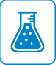 30 
Jan 2015High-Tech Materials Alert. Novel Method to Quantify the Use of Polysaccharide Gums in Food Products; Infusion Techniques for Producing Aerospace Components Using Benzoxazine ResinRegion : GlobalThis issue profiles a novel method to quantify the use of polysaccharide gums in food products, infusion techniques for producing aerospace components using benzoxazine resin, and research aimed at developing a viable eco-friendly solution to replace plastics in beverage packaging.USD 250 READ MORE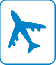 09 
Jan 2008European Commercial Airframe Components Aftermarket AnalysisRegion : EuropeThis research describes the growing European airframe components aftermarket and supply chain in the aircraft and engine maintenance, repair and overhaul domain.USD 4,950USD 3,465 READ MORE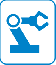 04 
Jul 2005North American Hydraulic Components Markets for Aerospace ApplicationsRegion : North AmericaThis research service examines the North American market for hydraulic components in the aerospace industry. Products discussed are cylinders, valves, motors and pumps. This research service also gives information about the distribution structure and customer needs along with key trends in the aerospace industry.USD 3,950USD 2,765 READ MORE28 
Feb 2006World Magnetic Sensor Components and Modules/Sub-systems MarketsRegion : GlobalEmergence of newer applications has been a great booster to the magnetic sensors market. Due to the extensive research and development efforts a number of new and innovative equipment using various types of hall sensors have been developed. This has evinced a great interest of diverse end user industry from research to aerospace and defense. Total ...USD 4,950USD 3,465 READ MORE25 
Jan 2012Economic 360 for China: Growth Prospects and Emerging Opportunities in the Aerospace IndustryIndustry and infrastructure upgrades, and technology breakthroughs to drive aerospace industryRegion : Asia PacificChina has been the fastest growing economy, expanding at 10.0 percent annually, driven by exports and investment. High priority is given to economic restructuring, from an export-driven to consumption-driven economy during the 12th five year plan period. The aerospace industry is a driver of economic growth, supported by government initiatives and ...USD 1,495USD 1,121 READ MORE10 
Mar 2017Plastics and Composites for the Aerospace IndustryRegion : GlobalThe aerospace industry is focusing on reducing the weight of aircraft in order to attain better fuel efficiency and performance. This is creating a need for materials with better mechanical, chemical, and thermal properties that can replace heavy metals. With lightweight and durability of components of prime importance, lightweight composites (f...USD 950 READ MORE22 
Apr 20163D Printing Developments in the Aerospace Industry - Advanced Manufacturing TOERegion : GlobalThis issue of Advanced Manufacturing TOE profiles key 3D printing developments, such as engine part and larger structures or components, and also notes opportunities and challenges, impacting 3D printing in the aerospace industry. The Advanced Manufacturing TechVision Opportunity Engine (TOE) covers global innovations and developments related to ...USD 250 READ MORE31 
Jul 2001Compendium 2001: Business Development Opportunities in Aerospace & DefenseRegion : GlobalThis report is a collection of many of Frost & Sullivan's annual reports segmented by major research areas. This compendium provides very general information based on existing research intended for the non-industry participant interested in gaining a better understanding of the Aerospace & Defense market and its many components. The compendium fo...USD 1,995USD 1,397 READ MORE30 
Dec 2016Innovations in Simulation - Aerospace and Defense TOERegion : GlobalThis Aerospace and Defense TOE reveals advancements and opportunities in flight simulators, including virtual reality-based training simulators, simulators incorporating fewer but higher performance components, simulators combining real-world and virtual elements, versatile flight training devices, helicopter simulators, motor simulators, and weapo...USD 950 READ MORE30 
Jan 2015Commercial Aircraft Fuel Systems MarketAircraft Power Production SeriesRegion : GlobalThe commercial aircraft Fuel Systems market consists of the pumps that produce the flow, various storage and safety systems, and the controls that provide this power to the engines. As such, it is part of an integrated system. The primary focus of this research was the provision of new components into new aircraft. This is a market strongly domina...USD 1,500 READ MORE12 
Jul 2016Advances in Digital Manufacturing (TechVision)New Opportunities in Automotive, Aerospace, Construction, Electronics, and HealthcareRegion : GlobalWith the advent of Industry 4.0 and smart factories, digital manufacturing technologies have been experiencing significant technological growth in the recent years. Technologies are playing a vital role in the revolutionary transformation of many key industries, such as aerospace, automotive, industrial automation, healthcare, and oil and gas secto...USD 4,950 READ MORE19 
May 20162016 Global Outlook for the Air Transport IndustryContinued Record Production Facing Possible Model Change DelaysRegion : GlobalContinued record commercial aircraft production will be slowed slightly by model changes. New, clean sheet of paper models will be unlikely, but major upgrades of existing models will be more prevalent than ever before. However, original equipment manufacturers (OEMs) will have missteps during this process. Second and third tier suppliers will be m...USD 4,950 READ MORE18 
Nov 2016Global Airport Supply Chain MarketAn Overview of Business Transformation Projects and Competitive Strategies across Major Global SuppliersRegion : North AmericaThe research provides a competitive analysis of industry strategies and growth potential for ten major airport suppliers. The research also identifies key industry trends and lists the major competitors that provide solutions for various airport segments. The increase in demand for air travel, coupled with the necessity for airports to optimize op...USD 3,000 READ MORE12 
May 2016Global Commercial Cabin Interiors Market, Forecast to 2020Record Aircraft Production Sustains the Cabin Interiors MarketRegion : GlobalThis study on the global cabin interiors market provides market forecasts and drivers and restraints as well as market shares and competitive analyses of participants from 2015 to 2020. This study covers 4 market segments: seating, lavatories, galleys, and cabin components. This study presents the technological changes to the market and the compani...USD 4,950 READ MORE26 
May 2016Innovations in Image Sensors (TechVision)High resolution and dynamic range imaging drive opportunitiesRegion : GlobalThe technology and innovation report assess innovations in image sensors and also its impact on different industries. Increasing need for high resolution and dynamic range and fast imaging in applications such as automotive, aerospace, medical, consumer electronics and industrial drives the need for enhanced image sensing device. The automotive se...USD 4,950 READ MORE27 
Sep 2013Global Cabin Interiors MarketIs it Time for Renewed Growth?Region : North AmericaThis research describes the global market for aircraft cabin interiors. Supporting research data was collected from industry records for delivery of new aircraft; contracts for modifications; and contracts for maintenance, repair, and overhaul. Data was verified by conversations with industry participants. Market segmentation includes: cabin compo...USD 6,950USD 5,908 READ MORE30 
Mar 2012Software Defined Radios: Technology Penetration and Roadmapping (Technical Insights)Region : GlobalThe research service assesses the key trends pertaining to the development and testing platform providers, the waveform developers, the infrastructure providers, and the spectrum sensing technology providers in the software defined radio (SDR) industry. With regards to these components of the value chain, the key innovations and their market impact...USD 4,950USD 3,713 READ MORE29 
Jun 2015Technology Innovations Enabling Manufacturing of Fuel Efficient & Low Noise Aircrafts (Technical Insights)Paving way for the future of eco-friendly aircraftRegion : GlobalThe future of the aerospace sector in terms of eco-friendly aircraft will depend on the developments in the manufacturing sector. Some of the manufacturing technologies such as three-dimensional (3D) printing, nanomanufacturing, composite manufacturing, and multimaterial manufacturing technologies will have a crucial role in the transformation of ...USD 4,950 READ MORE28 
Jun 2017Global Military Aircraft Engine Maintenance, Repair, and Overhaul Market, Forecast to 2025Reduced Deliveries of New Aircraft, Increased Reliance on Modular Design, and Improved Engine Control Conflicts with Increased Event Costs Result in MRegion : North AmericaThe North American engine maintenance, repair, and overhaul (MRO) market is the largest individual market, but will experience modest growth. Meanwhile, Fighter aircraft market will experience the most significant aircraft segment growth. New deliveries of airframes are slow, except in Russia and China, which are not included. Additionally, initial...USD 4,950 READ MORE05 
Nov 2014Commercial Aircraft Hydraulic SystemsAircraft Power Production SeriesRegion : North AmericaThe commercial aircraft hydraulic power market consists of the pumps that produce the power, various storage and safety systems, and the controls that provide this power to the operating systems. As such, it is part of an integrated system of systems. The primary focus of this research was the provision of new components into new aircraft. This ...USD 1,500USD 1,350 READ MORE03 
Jul 2017Future of Thermoelectric Energy HarvestingBuilding and Home Automation Sectors will Drive Growth Opportunities for Thermal HarvestersRegion : GlobalIncreased population and pollution are largely contributing to energy crisis. In manufacturing and industrial power plants, a high amount of energy is wasted in the form of heat. Though some countries have restructured their electricity infrastructure with highly expensive processes, the electricity crisis still prevails. This energy and electricit...USD 4,950 READ MORE02 
May 2017Global Military Airframe Maintenance, Repair, and Overhaul (MRO) Market, Forecast to 2026Reduced Deliveries of New Aircraft and Increased Reliance on Health Management Systems Conflict with Rising Event Costs Resulting in Minimal GrowthRegion : GlobalThe global airframe MRO market registered $24.34 billion in 2016 revenue and is expected to reach 27.31 billion by 2026 growing at a compound annual growth rate of 1.2%. The North American market is the largest, but will experience modest growth. Meanwhile, rotary wing utility aircraft will experience the most significant segment growth. New delive...USD 4,950 READ MORE22 
Aug 2008European Sea Port Security MarketRegion : EuropeThe European Sea Port Security market is highly competitive market with a number of participants providing port security related products and services to its end-users. Total market for port security systems and services across Europe grew from 376 million in 2006 to 466 million in 2011, and is expected to decrease to 367 million in 2015. Market...USD 10,300USD 7,210 READ MORE06 
Sep 2017Global Aerospace Sealants Market, Forecast to 2023High Demand for Aircraft Fleet Expansion in Asia-Pacific and the Middle East is Expected to Spur DemandRegion : GlobalAerospace is one of the key industries of leading economies that supplies to market such as commercial aviation, defense aviation, and general aviation. Aircrafts and related components and products that are in operation or are being manufactured require a variety of highly specific and durable sealants for various applications on parts such as fue...USD 4,950 READ MORE29 
Dec 2014Breakthrough Innovations in Optoelectronics (Technical Insights)Innovations in optoelectronics enabling next generation products and wider commercial adoptionRegion : GlobalThe research service profiles key breakthrough innovations in optoelectronics that have the potential to highly impact product functionality and/or reduce cost of components. Along with that, the report also covers a basic overview of optoelectronics, key application areas, drivers and challenges, innovation indicators (Funding and IP scenario), an...USD 4,950USD 4,455 READ MORE12 
Aug 2009Indian Commercial Aviation MRO Market AssessmentRegion : Asia PacificThe study aims to capture the market potential of commercial MRO in India. The MRO market has been estimated based on the current number of aircraft in the country and the number of aircraft expected to be added in the next 7 years. The maintenance cycle for different type of aircraft currently present and expected has been developed, revenue poten...USD 4,950USD 3,465 READ MORE04 
Mar 2009The Proliferation of Aircraft Maintenance Outsourcing in the United StatesRegion : North AmericaThe proliferation of aircraft maintenance outsourcing in the United States. shares an analysis of the growing trend of aircraft maintenance outsourcing in the United States. It covers the critical components and make-up of the U.S. MRO market that includes original equipment manufactures, third-party and in-house aircraft maintenance. The main focu...USD 4,950USD 3,465 READ MORE28 
Apr 2015US Department of Homeland Security BudgetFY 2016 Spending AssessmentRegion : North AmericaThe FY 2016 Department of Homeland Security budget request was published and distributed in February 2015, a scheduled event that has not been on time for the last several years. A key article of interest is the increase from the 2015 request that may open opportunities for companies trying to enter the homeland security market. The new research di...USD 6,950 READ MORE24 
Feb 20173D Printing for Military/Aerospace ApplicationsRegion : GlobalThis Advanced Manufacturing TOE highlights innovations and opportunities in 3D printing for military/aerospace applications, including 3D laser metal printing of weapons, 3D printing of electronic components, 3D printing of food, 3D bioprinting of functional skin. The Advanced Manufacturing TechVision Opportunity Engine (TOE) covers global innovat...USD 250 READ MORE04 
Mar 1998World Military and Commercial Microwave Component and Assembly MarketsRegion : GlobalUSD 2,450USD 1,715 READ MORE30 
Nov 2011Strategic Analysis of Indian Aircraft Component Manufacturing and Services IndustryIndustry revenue to double by 2015 backed by domestic aircraft market growth and defense offsetsRegion : South Asia, Middle East & North AfricaThis research service analyzes the growth of Indian aircraft component manufacturing and services industry while also discussing the existing and possible opportunity areas. The study includes a brief overview evolution of manufacturing value chain and emergence of India in global aircraft industry. Then study presents emerging trends, PESTLE facto...USD 4,950USD 3,465 READ MORE27 
May 2016Advances in 3D Printing of Metals - Advanced Manufacturing TOERegion : GlobalThis issue of Advanced Manufacturing TOE identifies key advancements in 3D printing of metals, including high-strength stainless steel powder, a technique for 3D printing metal components at the nanoscale level, 3D printing of micro metal structures in free space, and enhanced refractory metals for 3D printing. The Advanced Manufacturing TechVisio...USD 250 READ MORE16 
Dec 2016Manufacturing Technologies for Automotive Lightweighting - Advanced Manufacturing TOERegion : GlobalThis issue of Advanced Manufacturing TOE identifies innovations for producing light-weight components, such as 3D roll forming, one-step joining processes, laser-assisted light-weight material processing, and large linear friction welders. The Advanced Manufacturing TechVision Opportunity Engine (TOE) covers global innovations and developments r...USD 250 READ MORE02 
Sep 2016Industrial Grade 3D Printing - Advanced Manufacturing TOERegion : GlobalThis issue of Advanced Manufacturing TOE profiles developments and advancements in 3D printing of large parts, components, or tools. The Advanced Manufacturing TechVision Opportunity Engine (TOE) covers global innovations and developments related to manufacturing and industrial automation on a weekly basis. Innovations are focused toward improving ...USD 250 READ MORE10 
Nov 2016Global Mobile Hydraulic Equipment Market, Forecast to 2020Compact, Integrated, and Smart Solutions Unlock New Growth Opportunities Linked to the Industrial Internet of Things LandscapeRegion : North AmericaThe global mobile hydraulic equipment market is estimated to experience an approximate 3% compound annual growth rate (CAGR) from 2015 to 2020. This market constitutes more than 60% of the of the total hydraulics market revenue that includes both industrial and mobile applications. The objective of this study is to identify strategic opportunities...USD 4,950 READ MORE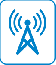 30 
Sep 2015Additive Manufacturing Technology Innovations Impacting Automotive Sector (Technical Insights)Transforming the Manufacturing Paradigm in Automotive SectorRegion : GlobalAdditive manufacturing (AM) is a rapidly growing technology that includes rapid prototyping and three-dimensional (3D) printing. These technologies are playing a crucial role in transforming industries such as automotive, aerospace, medical, fashion and food industry. Additive manufacturing is mainly used for more efficient, less time consuming and...USD 4,950 READ MORE21 
Oct 2016High-strength Glass Fiber Reinforcements - High-Tech Materials TOERegion : GlobalContinuous glass fibers have evolved through the years since the commercialization of the first product in 1935. Manufactured using a mix of raw materials such as silicates, soda, clay, boric acid, and a range of metal oxides, glass fibers exhibit a combination of desirable mechanical and chemical properties based on their chemical composition. Wit...USD 1,500 READ MORE30 
Nov 2011Strategic Analysis of Indian Aircraft Component Manufacturing and Services IndustryIndustry revenue to double by 2015 backed by domestic aircraft market growth and defense offsetsRegion : South Asia, Middle East & North AfricaThis research service analyzes the growth of Indian aircraft component manufacturing and services industry while also discussing the existing and possible opportunity areas. The study includes a brief overview evolution of manufacturing value chain and emergence of India in global aircraft industry. Then study presents emerging trends, PESTLE facto...USD 4,950USD 3,465 READ MORE27 
May 2016Advances in 3D Printing of Metals - Advanced Manufacturing TOERegion : GlobalThis issue of Advanced Manufacturing TOE identifies key advancements in 3D printing of metals, including high-strength stainless steel powder, a technique for 3D printing metal components at the nanoscale level, 3D printing of micro metal structures in free space, and enhanced refractory metals for 3D printing. The Advanced Manufacturing TechVisio...USD 250 READ MORE16 
Dec 2016Manufacturing Technologies for Automotive Lightweighting - Advanced Manufacturing TOERegion : GlobalThis issue of Advanced Manufacturing TOE identifies innovations for producing light-weight components, such as 3D roll forming, one-step joining processes, laser-assisted light-weight material processing, and large linear friction welders. The Advanced Manufacturing TechVision Opportunity Engine (TOE) covers global innovations and developments r...USD 250 READ MORE02 
Sep 2016Industrial Grade 3D Printing - Advanced Manufacturing TOERegion : GlobalThis issue of Advanced Manufacturing TOE profiles developments and advancements in 3D printing of large parts, components, or tools. The Advanced Manufacturing TechVision Opportunity Engine (TOE) covers global innovations and developments related to manufacturing and industrial automation on a weekly basis. Innovations are focused toward improving ...USD 250 READ MORE10 
Nov 2016Global Mobile Hydraulic Equipment Market, Forecast to 2020Compact, Integrated, and Smart Solutions Unlock New Growth Opportunities Linked to the Industrial Internet of Things LandscapeRegion : North AmericaThe global mobile hydraulic equipment market is estimated to experience an approximate 3% compound annual growth rate (CAGR) from 2015 to 2020. This market constitutes more than 60% of the of the total hydraulics market revenue that includes both industrial and mobile applications. The objective of this study is to identify strategic opportunities...USD 4,950 READ MORE30 
Sep 2015Additive Manufacturing Technology Innovations Impacting Automotive Sector (Technical Insights)Transforming the Manufacturing Paradigm in Automotive SectorRegion : GlobalAdditive manufacturing (AM) is a rapidly growing technology that includes rapid prototyping and three-dimensional (3D) printing. These technologies are playing a crucial role in transforming industries such as automotive, aerospace, medical, fashion and food industry. Additive manufacturing is mainly used for more efficient, less time consuming and...USD 4,950 READ MORE21 
Oct 2016High-strength Glass Fiber Reinforcements - High-Tech Materials TOERegion : GlobalContinuous glass fibers have evolved through the years since the commercialization of the first product in 1935. Manufactured using a mix of raw materials such as silicates, soda, clay, boric acid, and a range of metal oxides, glass fibers exhibit a combination of desirable mechanical and chemical properties based on their chemical composition. Wit...USD 1,500 READ MOREAerospace Industries Association (AIA) Standards, NA and NAM standards developed jointly by commercial and defense aircraft and aerospace manufacturers. Covering airframe structural...Standards managementNext-generation productsNew product designFeasibility AnalysisEquipment and technologyStandards and RegulationsAerospace & DefenseStandards and RegulationsLiquid Crystal Polymers - Chemical Economics Handbook (CEH)/electrical industry consumed a little over 80% of global demand for LCPs. The major component here for LCPs is in SMT connectors...Trade DataTechnical researchSupply/Demand DataSupply chainScenario planning & analysisRisk assessmentRegulatoryProduction & CapacityFluoroelastomers - Chemical Economics Handbook (CEH)working periods they will take even higher temperatures. Some perﬂuorocarbon elastomer types can resist temperatures up to 327°C. Components...Trade DataTechnical researchSupply/Demand DataSupply chainScenario planning & analysisRisk assessmentRegulatoryProduction & CapacityESDU: Validated engineering design methodsfor aircraft and aerospace structures, including: Strength analysis of cracked/flawed structures or components Curves of...Problem solvingTechnical and Specialized DataAcademic/EducationEngineering Knowledge & ToolsEngineerAromatic Ketone Polymers - Chemical Economics Handbook (CEH). The major end-use sectors for AKPs include transportation (mainly aerospace and automotive), industrial/energy, electrical/electronic...Trade DataTechnical researchSupply/Demand DataSupply chainScenario planning & analysisRisk assessmentRegulatoryProduction & CapacityElastomers Overview - Chemical Economics Handbook (CEH)available, many of which overlap each other in cost and/or performance. Major applications for specialty elastomers are in automotive components...Trade DataTechnical researchSupply/Demand DataSupply chainScenario planning & analysisRisk assessmentRegulatoryProduction & CapacityCompounding of Engineering Thermoplastics: Specialty - Specialty Chemicals Update Program (SCUP). The transportation market includes automotive, truck/bus, motorcycle, marine and aerospace applications. All electrical/electronic...Trade DataTechnical researchSupply/Demand DataSupply chainScenario planning & analysisRisk assessmentاگر منبع مورد نظرتان موجود نبود در ادامه درخواست دهید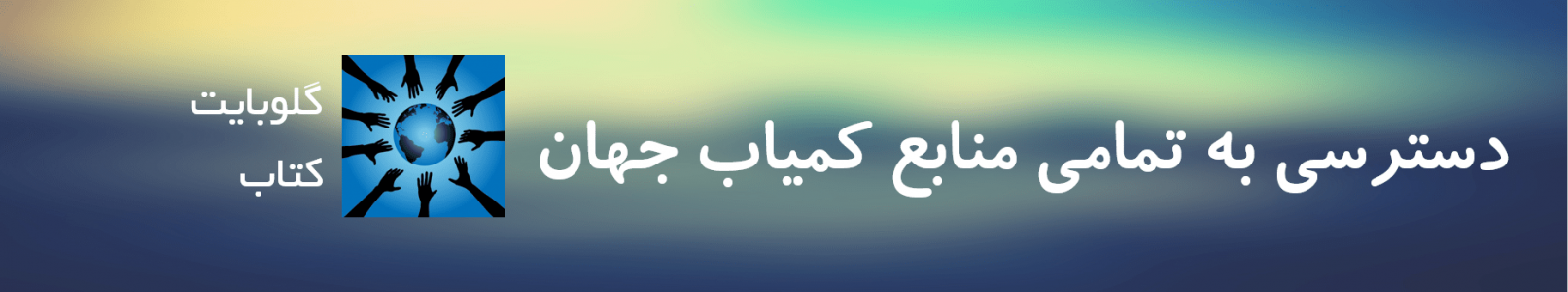 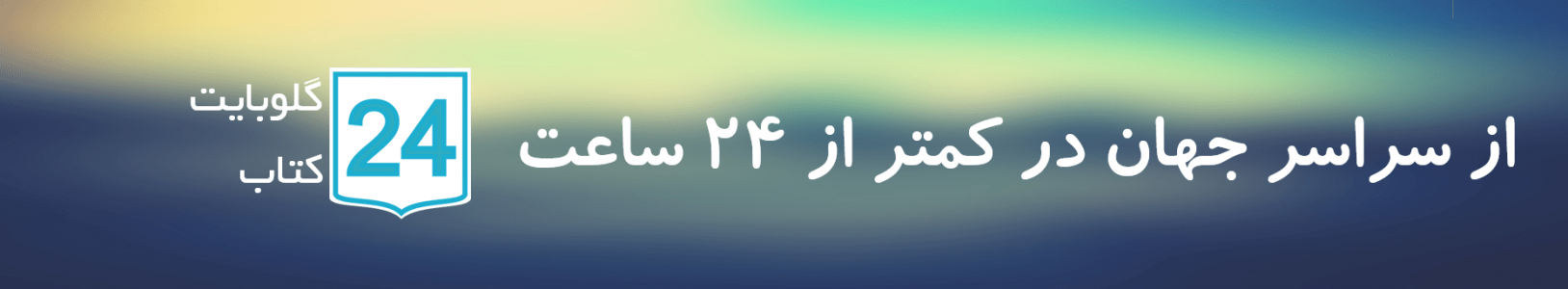 از این به بعد شما اساتید و دانشجویان و پژوهشگران گرامی می توانید با دادن اطلاعی از منبع مورد نظر خود به ایمیل ما، کتاب های خود را از طریق درخواست کتاب این سایت بسیار ارزان قیمت دانلود کنید.–شابک کافیست مشخصات کتاب همچون نام | شماره | نام نویسنده و … را برای ما بفرستید.– یا لینکی از آن در سایت های دیگر همچون آمازون ، ایی بِی، گوگل بوک ، انتشارات های اصلی و … آن را به ما بگویید.-باقی کار را به ما بسپارید؛ به شما در کمتر از ۲۴ ساعت اطلاع خواهیم داد.